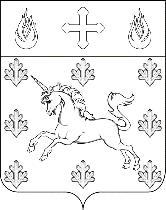 АДМИНИСТРАЦИЯПОСЕЛЕНИЯ СОСЕНСКОЕПОСТАНОВЛЕНИЕ_____21.10.2021_____№_____01-09-64/21_____О внесении изменений в Постановление администрации поселения Сосенское от 16.09.2016 № 01-09-57/6В соответствии с Федеральным законом от 06.10.2003 № 131-ФЗ «Об общих принципах организации местного самоуправления в Российской Федерации»,  Постановлением администрации поселения Сосенское от 30.03.2020 № 01-09-21/20                    «Об утверждении Порядка разработки, реализации и оценки эффективности муниципальных программ поселения Сосенское», в целях комплексного решения проблем благоустройства, содержание объектов благоустройства на территории поселения Сосенское, улучшение внешнего вида территории ПОСТАНОВЛЯЮ:1. Внести изменения в Постановление администрации поселения Сосенское               от 16.09.2016 № 01-09-57/6 «Об утверждении муниципальной программы «Благоустройство территории поселения Сосенское» и изложить приложение 2.3 к муниципальной программе «Благоустройство территории поселения Сосенское» в новой редакции, согласно приложению, к данному Постановлению. 2. Опубликовать данное Постановление в газете «Сосенские вести» и разместить       на официальном сайте органов местного самоуправления в информационно-телекоммуникационной сети «Интернет».3. Данное Постановление вступает в силу со дня его официального опубликования.4. Контроль за выполнением данного Постановления возложить на заместителя главы администрации поселения Сосенское Стародубцеву С.Н.Глава администрации поселения Сосенское                                                 Т.Ю. ТаракановаПриложениек Постановлению администрациипоселения Сосенскоеот 21.10.2021 № 01-09-64/21Приложение 2.3к муниципальной программе «Благоустройство территории поселения Сосенское»Перечень мероприятий, направленных на реализацию муниципальной программы «Благоустройство территории поселения Сосенское» Содержание объектов благоустройства в 2022 году№п/пМероприятия по реализации программыСрок исполненияОбъём финансирования в 2022 году (тыс. руб.)Ответственныйза выполнениеПрограммы№п/пМероприятия по реализации программыСрок исполненияОбъём финансирования в 2022 году (тыс. руб.)Ответственныйза выполнениеПрограммы№п/пМероприятия по реализации программыСрок исполненияОбъём финансирования в 2022 году (тыс. руб.)Ответственныйза выполнениеПрограммыРаздел 1. Содержание объектов благоустройстваРаздел 1. Содержание объектов благоустройстваРаздел 1. Содержание объектов благоустройстваРаздел 1. Содержание объектов благоустройстваРаздел 1. Содержание объектов благоустройстваРаздел 1. Содержание объектов благоустройства1Содержание дворовых территорий по адресам: п. Коммунарка, ул. Лазурная, д.6,8,10; п. Коммунарка, ул. Лазурная, д.14,16; п. Коммунарка, ул. Сосенский Стан, д.10; п. Коммунарка, ул. Сосенский Стан, д.11,13; п. Коммунарка, д.7а; п. Коммунарка, д.20,20а; п. Коммунарка, ул. А. Монаховой, д.23; п. Коммунарка, ул. Сосенский Стан, д.1-3-5, ул. А. Монаховой, д.6; п. Коммунарка, ул. Бачуринская, д.22 к.1,2,3; п. Коммунарка, ЖК «Гарден парк», ул. Фитаревская, д.15,15к.1,17, 17к.1,19, 19 к.1,21; п. Коммунарка, мкр. Эдальго, д.1,2,3,4,5,6,7 1-4 кв-л 2022 г.85 697,00Администрация поселения Сосенское2Содержание дворовых территорий по адресу: п. Сосенское, п. Коммунарка, ул. Потаповская Роща, д.д.1-7 1-4 кв-л 2022 г.39 243,00Администрация поселения Сосенское3Содержание объектов озеленения и дворовых территорий по адресам: д.1-5; д. 9-11; д.6, д.32, д.33; д.7, д.8; д.13, д.14, д.15, д.16; д.17,18,19; д.22; д.30; д.101-110 п. Коммунарка; д.2,8 Липовый парк, п. Коммунарка; д.7 к.1,2 ул. Липовый парк п. Коммунарка (часть двора); часть проездов д.11, д.5 к.1,2, д.4 к.3, д.6 к.2 ул. Липовый парк п. Коммунарка, п. Сосенское1-4 кв-л 2022 г.184 989,00Администрация поселения Сосенское4Содержание дворовых территорий по адресам: п. Коммунарка, ул. Потаповская Роща, д.8-18, ул. Александры Монаховой, дома №№ 95 к.1,2; 95 к. 3,4; 101, 103; 105 к.1,2; 107 к.1, 109 к.1; 109 к.2,3; 109 к.4; 109 к.5 (ЖК «Бунинский) и п. Газопровод 1-4 кв-л 2022 г.106 510,00Администрация поселения Сосенское5Содержание обелисков на территории п. Сосенское1-4 кв-л 2022 г.100,00Администрация поселения Сосенское6Оказание услуг по дезинфектологии (дератизации, противомалярийной и акарицидной обработке) территории п. Сосенское1-4 кв-л 2022 г.3 000,00Администрация поселения Сосенское7Закупка хозяйственных материалов и инвентаря на субботник на территории п. Сосенское1-4 кв-л 2022 г.600,00Администрация поселения Сосенское8Очистка опор освещения и конструкций от несанкционированных листовок в п. Коммунарка и п. Газопровод п. Сосенское1-4 кв-л 2022 г.600,00Администрация поселения Сосенское9Содержание информационных стендов на территории п. Сосенское1-4 кв-л 2022 г.1 200,00Администрация поселения Сосенское10Заливка и содержание катков в зимний период на спортивных площадках на территории п. Сосенское1-4 кв-л 2022 г.600,00Администрация поселения Сосенское11Нераспределенный остаток 1-4 кв-л 2022 г.2 321,00Администрация поселения СосенскоеИтого по разделу 1:424 860,00Раздел 2. Мероприятия по регулированию численности безнадзорных и бесхозяйных животныхРаздел 2. Мероприятия по регулированию численности безнадзорных и бесхозяйных животныхРаздел 2. Мероприятия по регулированию численности безнадзорных и бесхозяйных животныхРаздел 2. Мероприятия по регулированию численности безнадзорных и бесхозяйных животныхРаздел 2. Мероприятия по регулированию численности безнадзорных и бесхозяйных животныхРаздел 2. Мероприятия по регулированию численности безнадзорных и бесхозяйных животных2.1Отлов и содержание бездомных животных на территории п. Сосенское1-4 кв-л 2022 г.11 000,00Администрация поселения СосенскоеИтого по разделу 2:11 000,00Всего:435 860,00